    St. Ignatius Cemetery Veterans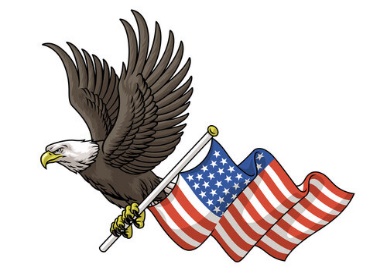 WWII EraWar of 1812	 	 Spanish American War		    Joseph E. Baker       George Cole Sr.		        	       Era				 Paul Joseph Baldwin				       	       Hansen A. Oyler			  George C. Beard Jr.        Civil War Era	               Patrick J. Sweeney			    Charles Businda 	Peter Adams								 Bryce Clark Cochran        William Baker		    	   WWI Era				       Albert A. Cole      William H. Baker		       John M. Baker			      Edward I. Cole           John Ball			       Lloyd F. Baker			      Gerald P. Cole  	Lewis Brady		         	       George H. Betz			   Paul Clement Cole        John Hall Sr.	       	     Samuel Clapsadle			        John E. Day        Conrad Linn		    	  Armand Joseph Dillon			    Ray M. Deardorff        John A. Noel			        Albert C. Kane			   David L. Demichei      Jacob H. Peters	         	       George E. Kane			       Charles Dillon        Joseph M. Shorb		 	 Roland Kane			       John L. Dillon   John C. Steinberger	       	     Norman F. Knouse			   Daniel H. Doxzen Sr.       George Sterner	       	      William E. Kump			  William Robert Gates     John Strasbaugh		       Walter R. Leber			     John R. Finamore     William H. Taylor		          Ira Sharrah				     Donald Brady Hall        Peter A. Weiss	   	Lawrence A. Steinberger			   Robert R. Hartzell Sr.       Vincent Wilders	        	    Paul I. Steinberger			       George H. Irvin       William I. Young	              Albert Strasbaugh			        Harold P. Irvin											  Albert Edward Kane Jr.											       Joseph L. Kane											       Russell J. Kane											         Ruth G. Kane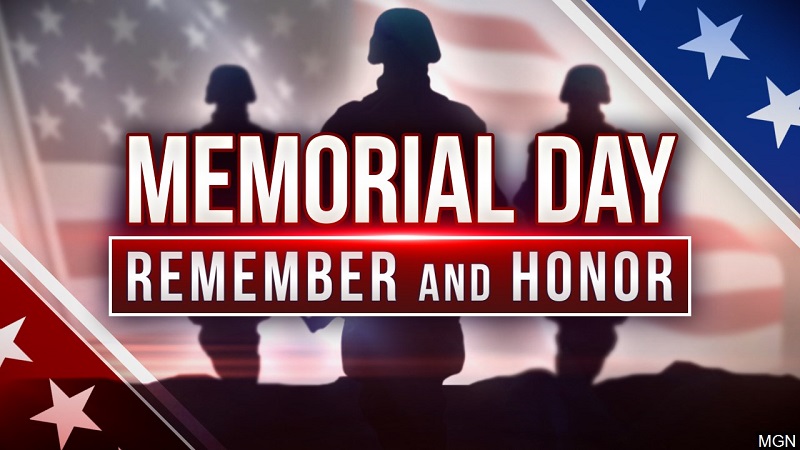 												John Kimple											        John B. Kump											      Conrad W. Leber											     Leroy J. McKenrick											    Patrick C. McKenrick											    Robert E. McKenrick											       Cletus Ivan Miller												Robert O’Brien											         Robert J. Oyler											      Donald M. Redding											      Bicknell H. Redman												Paul Robinson											      John J. Sneeringer											  Stanley Edward Sprankle											     Edgar J. Steinberger											 	 John E. Stover											       Franklin E. Walter												   Robert Watz										            Joseph Louis Zmitrovich											      Margaret Zmitrovich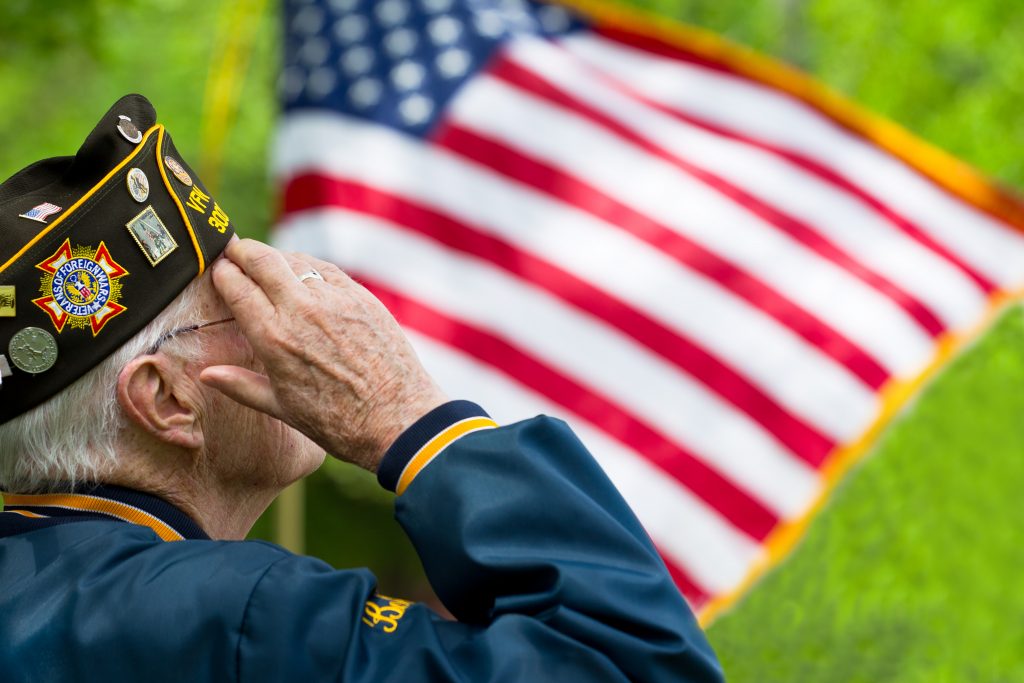 Korean Era                Henry Backhus      	            	Melville Brandstetter Jr.	      Richard C. Cole       	      Robert W. Cole                William Dillon   	  William D. Gibson Sr.        Frances Hall              John Albert Hall             Lawrence Hall Jr.    	Charles Henry Heffner            Ivan Wayne Heller  	George J. Hippensteel               John A. Hoctor			Vietnam Era           Evan Eugene Hodge		    Kenneth R. Baker Sr.               Frank Johnson		       Thomas A. Baker       Fred J. Kane			     Frederick D. Berger		     Gulf War Era             Lawrence J. Kane		      Richard O. Carey		 Andrew Crossland             William H. Laur			       David G. Dionne		Michael R. Gelwicks           Paul C. Maxwell Jr.			Jack Gearity		 William Eric Hoyer                  William McFadden		     Donald J Gracyalyn	          Clarence Stouter Jr.            Donald Newman			      Ronald T. Grance	              Steven Pacini             Dean A. Orner			       James J. Hayes		             Robert M. Powell			      Timothy A. Heller	                   Robert B. Robinson Sr.			Kermit Kane		      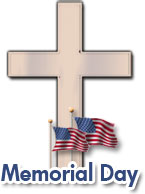          Jess B Rosenberry Jr.		       Richard L. Kane             Barry Showers			      Fred A. Miller Sr.             George T. Steinberger Sr.		      William E. Minzer           Paul J. Strasbaugh		      Gerald J. Neiderer        James D. Strausbaugh		        John L. Parron           Kenneth D. Swartz		        William Rollins              Albert Valasko			        David Schmidt             Allen E. Weikert            Walter R. Wetzell          Patrick T. Wilkinson				             Bernard A. Yannetti						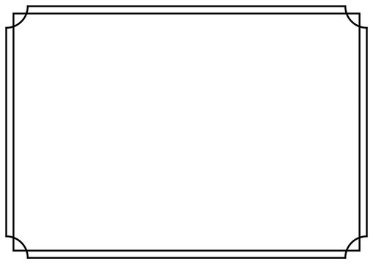 								      PRAYER FOR OUR DECEASED VETERANS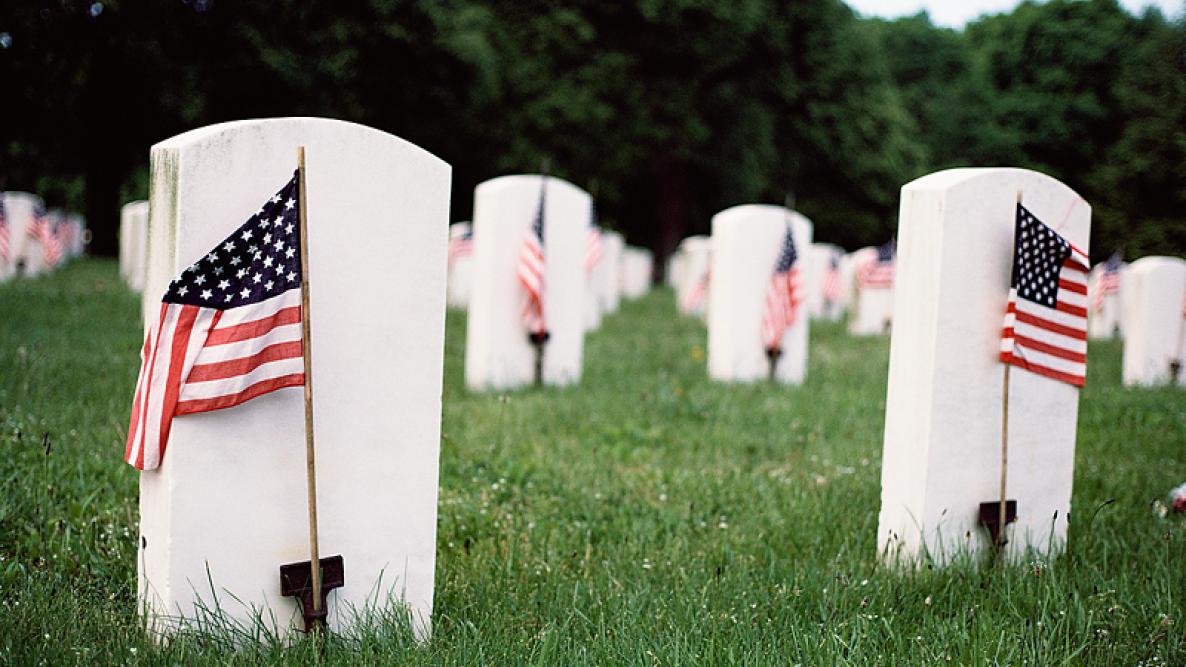         O God, by whose mercy the faithful departed								      find rest, look kindly on Your departed Veterans								      who gave their lives in service of our country.								      Grant that through the Passion, Death, and  								      Resurrection of Your Son, they may share in the							                  joy of Your heavenly Kingdom and rejoice in								      You with Your Saints forever.								      We ask this through Christ our LORD.								      Amen.